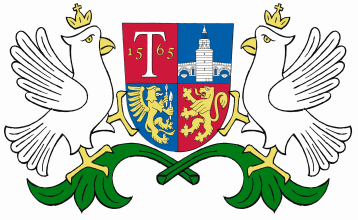 ОБЩИНА     ТРЯВНА     О Б Я В Л Е Н И ЕОбщина Трявна  уведомява , че със Заповед № 480/04.10.2018 г. на Кмета на община Трявна е допуснато изработване чрез възлагане от заинтересованите лица на ПУП за ЧИ на ЗРП – ПР и ПЗ за УПИ ХХVІІІ-540 и ХХІХ-540, кв. 40 по плана на гр. Плачковци,  с цел обединяване на двата урегулирани поземлени имота в един общ имот с отреждане „за жилищно строителство“  и поставяне на регулационните  му линии  в  съответствие  с  имотните граници  на ПИ 1208. 